PEDENJPEDSAM (N.Grafenauer)Pedenjped se sam oblači 
sam počeše in umije, 
čeveljčke si sam skrtači 
sam se s čepico pokrije. 

Sam gre v širni dan na pot, 
sam preudari kod in kam 
pa čeprav je tak gospod, 
svečke ne obriše sam.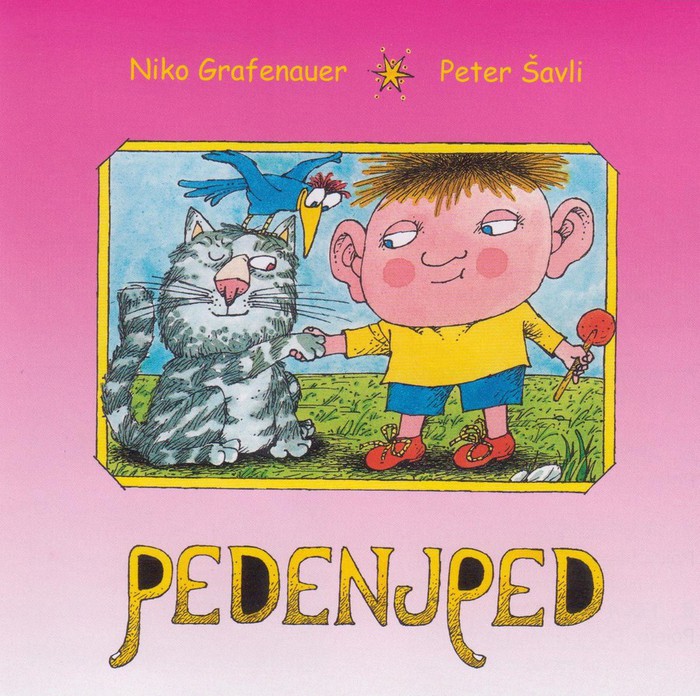 